   Відділ освіти   Віньковецької райдержадміністраціїМетодичний кабінет                                                                           Р                                                    Руда А.В.                                                             Вчитель математики                                                                     Пилипо-Олександрівської                                                      ЗОШ І-ІІІ ступенів                                                                Віньковецького району2013  Рецензент:  Побєдінська Н.В., методист районного                                  методичного кабінету          Руда А.В.   Контрольні роботи з математики. 5 клас.         Завдання для контрольних робіт призначені для оцінювання навчальних досягнень учнів 5 класу з математики. Завдання згруповані за чотирма рівнями і дозволяють якісно і ефективно здійснювати оцінювання знань учнів диференційовано. Завдання початкового та середнього рівнів навчальних досягнень учнів подані у тестовій формі. Цінність таких завдань полягає у тому, що вони не тільки дають можливість оперативно контролювати знання учнів, а й сприяють виробленню в учнів навичок виконувати тестові завдання, самоконтролю.         Посібник містить контрольні роботи з усіх тем курсу математики         5 класу.ЗМІСТПередмова …………………………………………………………………...4Діагностична контрольна робота ………………………………………..5Контрольна робота № 1.   Тема: Натуральні числа. Відрізок.                                                Промінь. Пряма. ………………………………7Контрольна робота № 2.  Тема: Додавання і віднімання натуральних чисел …………………………………………..9Контрольна робота № 3.  Тема: Множення натуральних чисел ……….11Контрольна робота № 4.  Тема: Ділення натуральних чисел …………..13Контрольна робота № 5.  Тема: Рівняння………………………………..15Контрольна робота № 6.  Тема: Прямокутник. Квадрат. Трикутник. Прямокутний паралелепіпед ………………..17Контрольна робота № 7.  Тема: Звичайні дроби…….………………….19Контрольна робота № 8.  Тема: Десятковий дріб. Додавання і                                                віднімання десяткових дробів……………….21Контрольна робота № 9.  Тема: Множення та ділення десяткових дробів………………………………………….23Контрольна робота № 10.  Тема: Відсотки………………………………25Контрольна робота № 11.  Тема: Масштаб. Середнє арифметичне.…...27Підсумкова контрольна робота………………………………………….29Список використаних джерел…………………………………………….31			ПередмоваДаний посібник містить добірку завдань для проведення оцінювання знань, умінь та навичок з математики учнів 5-го класу.Зміст посібника відповідає чинній програмі Міністерства освіти і науки України.Основна мета даного видання – допомогти вчителю провести контроль знань учнів за 12-бальною системою.Кожне завдання для перевірочних робіт розраховане на один урок.Завдання для перевірочних робіт подані у двох варіантах. Завдання кожного варіанта згруповані за чотирма рівнями. Початковий та середній рівні подано у формі тестів, які включають основні поняття даної теми і мають алгоритмічний характер. З чотирьох запропонованих відповідей тільки одна є правильною. Тестові завдання вважаються виконаними правильно, якщо в роботі учень вибрав тільки одну букву, якою позначена правильна відповідь. При цьому учень має право наводити будь-які міркування, що пояснюють його вибір відповіді, але це необов’язково.При виконанні завдань достатнього рівня навчальних досягнень учнів розв’язання цих завдань супроводжується необхідними обґрунтуваннями. Ці завдання посильні для більшості учнів і дають можливість отримати 7 – 9 балів. При виконанні завдань високого рівня учень має вибирати раціональний шлях розв’язування, продемонструвати нестандартне мислення, повні логічні обґрунтування всіх завдань.Можна змінити обсяг і зміст завдань, враховуючи індивідуальні особливості учнів класу, стан їх підготовленості, але сума балів за роботу має дорівнювати 12.Діагностична контрольна роботаВаріант 1Початковий рівень1. У рівності  25 + 40 = 65 число 65 є:    а) доданком  б) сумою  в) множником  г) різницею2. Яке натуральне число передує числу 8397?    а) 8398   б) 8396   в) 7397   г)83973. Яка цифра стоїть у числі 8973548 у розряді десятків?        а) 8   б) 4   в) 7   г) 5Середній рівень4. Розв’язати рівняння: 7325 – х = 5977 5. Обчислити: 903 : 216. Перетворити 3 кілограми у грамиДостатній рівень7. Земельну ділянку трикутної форми потрібно обгородити дротом. Скільки потрібно дроту, якщо одна сторона ділянки дорівнює 45 м, друга на 12 м довша за першу, а третя на 7 м коротша за другу? Високий рівень8. Обчисліть:  1019 + (82 – 784 : 14) · 7Варіант 2Початковий рівень1. У рівності  55 - 15 = 40 число 40 є:    а) доданком  б) сумою  в) множником  г) різницею2. Яке натуральне число є наступним за числом 5389?    а) 5390   б) 5388   в) 5389   г)53913. Яка цифра одиниць стоїть у числі  97125?        а) 9   б) 2   в) 7   г) 5Середній рівень4. Розв’язати рівняння:  х - 2225 = 9475. Обчислити: 195 : 136. Перетворити 3 метри у дециметриДостатній рівень7. На залізничній станції стояло три товарних потяги. У першому потязі було 30 вагонів, у другому – на 5 вагонів більше, ніж у першому. Скільки всього вагонів було у трьох потягах, якщо у першому було на 10 вагонів менше, ніж у третьому? Високий рівень8. Обчисліть:  3895 - (97 – 729 : 27) · 38Контрольна робота №1Тема:  Натуральні числа. Відрізок. Промінь. Пряма.Варіант 1Початковий та середній рівні1. У якому з випадків записане число: сімдесят мільйонів сорок тисяч вісім?   а) 70 400 800;   б) 70 040 008;   в) 70 048 000;   г) 70 004 080.2. У якому з наведених чисел цифра 0 стоїть у розряді сотень тисяч?   а) 429 058;   б) 510 943;   в) 9 035 269;   г) 9 408 157.3. Точка С – середина відрізка АВ. Чому дорівнює відстань між точками А і В, якщо довжина відрізка АС дорівнює 4 см 6 мм?   а) 2 см 3 мм;   б) 8 см 2 мм;   в) 4 см 6 мм;   г) 9 см 2 мм.4. Скільки прямих можна провести через дві точки?   а) одну;   б) дві;   в) безліч;   г) жодної.5. На координатному промені праворуч від точки А(3) дев’ять разів підряд відклали одиничний відрізок і дістали точку В. Яка координата точки В?   а) В(9);   б) В(11);   в) В(13);   г) В(12).6. Яка з наведених нерівностей правильна?   а) 10110 > 11010;   б) 11001 > 10111;   в) 10101 < 10011;   г) 11101 < 11011.Достатній рівень7. Накресліть пряму l і позначте на ній точки А і В, відстань між якими дорівнює 6 см 8 мм. Позначте на цій прямій точку К таку, щоб АК = 4 см. Чому дорівнює довжина відрізка КВ? Розгляньте всі можливі випадки.8. На координатному промені позначено точку А(2) (дивись рисунок). Позначте на цьому промені точки В(1) і С(4)	.                                                                                                                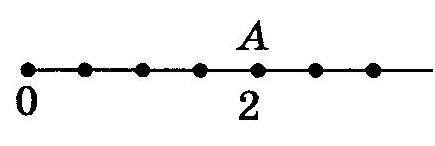 Високий рівень9. Телеграфні стовпи розміщені на відстані 40 м один від одного. Яка відстань між п’ятим і сороковим стовпами?Варіант 2Початковий та середній рівні1. У якому з випадків записане число: сорок мільйонів двісті тисяч шістнадцять?   а) 40 020 160;   б) 40 200 160;   в) 40 200 016;   г) 4 020 016.2. У якому з наведених чисел цифра 0 стоїть у розряді десятків тисяч?   а) 40 153 728;   б) 320 159;   в) 408 519;   г) 4 051 829.3. Точка М – середина відрізка РК. Чому дорівнює відстань між точками Р і К, якщо довжина відрізка МК дорівнює 6 см 8 мм?   а) 3 см 4 мм;   б) 12 см 6 мм;   в) 13 см 6 мм;   г) 6 см 8 мм.4. Скільки прямих можна провести через одну точку?   а) одну;   б) дві;   в) безліч;   г) жодної.5. На координатному промені ліворуч від точки В(11) вісім разів підряд відклали одиничний відрізок і дістали точку А. Яка координата точки А?   а) А(19);   б) А(4);   в) А(3);   г) А(2).6. Яка з наведених нерівностей правильна?   а) 22201 < 22022;   б) 20202 < 20022;   в) 22001 > 20222;   г) 20220 > 22020.Достатній рівень7. Накресліть пряму m і позначте на ній точки А і В, відстань між якими дорівнює 5 см 8 мм. Позначте на цій прямій точку N таку, щоб ВN = 3 см. Чому дорівнює довжина відрізка АN? Розгляньте всі можливі випадки. 8. На координатному промені позначено точку В(3) (дивись рисунок). Позначте на цьому промені точки А(1) і С(4)	                                                                                                                            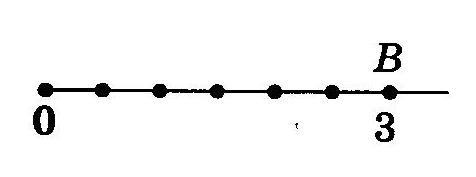 Високий рівень9. Телеграфні стовпи розміщені на відстані 50 м один від одного. Яка відстань між десятим і тридцятим стовпами?           Контрольна робота №2Тема:  Додавання і віднімання натуральних чиселВаріант 1Початковий та середній рівні1. Чому дорівнює сума чисел 359 602 і 10 040 508?   а) 10 399 100;   б) 45 900 708;   в) 10 400 110;   г) 13 636 528.2. Яке число більше від числа 37 050 на 1125?   а) 35 925;   б) 38 175;   в) 48 300;   г) 36 075.3. Знайдіть різницю чисел 49 395 001 і 4 059 390.   а) 45 335 611;   б) 40 336 600;   в) 53 881 391;   г) 45 336 511.4. На скільки число 25 037 більше від числа 14 036?   а) 11 001;   б) 39 073;   в) 11 901;   г) 10 991.5. Яке число на 10 001 менше від суми чисел 11 006 і 18 894?   а) 20 000;   б) 18 999;   в) 21 001;   г) 19 899.6. Довжина ламаної АВСDЕ дорівнює 240 см, причому ВС = 71 см,    СD = 36 см, DЕ = 69 см. Чому дорівнює довжина АВ?   а) 64 см;   б) 58 см;   в) 66 см;   г) 62 см.Достатній рівень7. Обчисліть найбільш зручним способом:   а) 3001 + (748 + 999);   б) (8375 + 96) – 275.8. Пшениці зібрали 285 453 т, що на 9876 т більше, ніж жита. Скільки тонн пшениці та жита зібрали разом?Високий рівень9. Як зміниться різниця двох чисел, якщо зменшуване збільшити на 241, а від’ємник збільшити на 253? Варіант 2Початковий та середній рівні1. Чому дорівнює сума чисел 489 703 і 20 401 037?   а) 20 890 740;   б) 69 371 337;   в) 20 880 730;   г) 24 298 067.2. Яке число більше від числа 28 040 на 1315?   а) 26 725;   б) 28 355;   в) 27 035;   г) 29 355.3. Знайдіть різницю чисел 37 864 003 і 8 076 250.   а) 28 589 757;   б) 29 787 753;   в) 29 876 653;   г) 28 789 847.4. На скільки число 37 025 більше від числа 19 036?   а) 18 089;   б) 17 999;   в) 17 989;   г) 56 061.5. Яке число на 3003 менше від суми чисел 12 993 і 17 007?   а) 16 997;   б) 26 997;   в) 33 003;   г) 23 030.6. Довжина ламаної KLMNP дорівнює 210 см, причому KL = 37 см,    MN = 45 см, NP = 57 см. Чому дорівнює довжина LM?   а) 69 см;   б) 73 см;   в) 67 см;   г) 71 см.Достатній рівень7. Обчисліть найбільш зручним способом:   а) 2011 + (756 + 989);   б) (9429 + 87) – 329.8. У місті А проживає 359 126 жителів, що на 15 139 жителів більше, ніж у місті N . Скільки людей проживає в обох містах разом?Високий рівень9. Як зміниться різниця двох чисел, якщо зменшуване збільшити на 341, а від’ємник збільшити на 243? Контрольна робота №3Тема:  Кут. Множення натуральних чиселВаріант 1Початковий та середній рівні1. Кут АОВ – тупий. Яке з наведених чисел може бути градусною мірою кута АОВ?   а) 39о;   б) 78о;   в) 119о;   г) 89о.2. Промінь NL – бісектриса кута MNK.  MNL = 88о. Знайдіть величину кута    MNK.   а) 44о;   б) 166о;   в) 176о;   г) 88о.3. Промінь СМ ділить розгорнутий кут BCF на два кути, один з яких гострий. Визначте вид другого кута.   а) гострий;   б) тупий;   в) прямий;   г) визначити неможливо.4. Знайдіть добуток чисел 235 і 4009.   а) 4244;   б) 96 115;   в) 942 115;   г) 132 925.5. Спростіть вираз 20а + а.                      а) 20а;   б) 20а2;   в) 21а;   г) 40а. 6. Обчисліть: 92.              а) 18;   б) 64;   в) 49;   г) 81.  Достатній рівень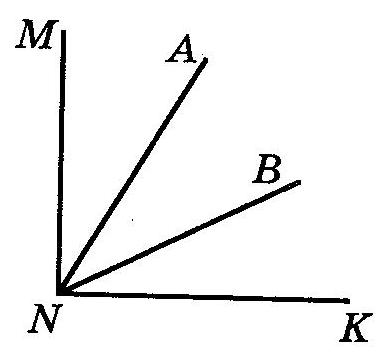 7. З вершини прямого кута MNK проведено два промені NA і NB так, що MNB = 73о,  KNA = 50о. Обчисліть градусну міру кута ANB (дивись рисунок).8. Обчисліть зручним способом:  (7 · 638) · 8 + 14 · (362 · 4).Високий рівень9. Волейбольну секцію відвідують 45 учнів, що втричі менше, ніж баскетбольну і хокейну секції разом, а футбольну секцію відвідують удвічі більше учнів, ніж волейбольну, хокейну і баскетбольну секції разом. Скільки всього учнів відвідують ці спортивні секції?Варіант 2Початковий та середній рівні1. Кут MPN – гострий. Яке з наведених чисел може бути градусною мірою кута MPN?   а) 91о;   б) 121о;   в) 32о;   г) 175о.2. Промінь ОС – бісектриса кута АОВ.  ВОС = 76о. Знайдіть величину кута    АОВ.   а) 38о;   б) 162о;   в) 148о;   г) 152о.3. Промінь РК ділить розгорнутий кут АРN на два кути, один з яких тупий. Визначте вид другого кута.   а) гострий;   б) тупий;   в) прямий;   г) визначити неможливо.4. Знайдіть добуток чисел 325 і 3007.   а) 3332;   б) 99 775;   в) 706 645;   г) 977 275.5. Спростіть вираз 10b + b.                      а) 10b2;   б) 10b;   в) 20b;   г) 11b. 6. Обчисліть: 82.              а) 16;   б) 36;   в) 48;   г) 64.  Достатній рівень7. З вершини розгорнутого кута AFM проведено два промені FP і FL так, що AFP = 120о,  MFL = 122о. Знайдіть градусну міру кута LFP (дивись рисунок). 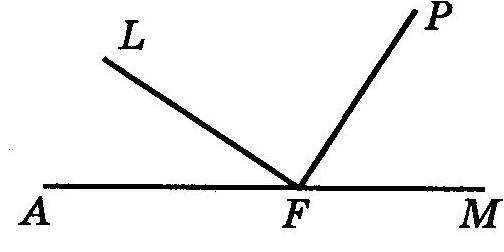 8. Обчисліть зручним способом:  8 · (736 · 9) + (18 · 264) · 4.Високий рівень9. На овочеву базу привезли буряки, картоплю, моркву й капусту. Буряків привезли 800 кг, що вдвічі менше, ніж капусти і моркви разом, а картоплі – втричі більше, ніж буряків, моркви і капусти разом. Скільки всього кілограмів овочів привезли на базу?Контрольна робота №4Тема:  Ділення натуральних чиселВаріант 1Початковий та середній рівні1. Знайдіть частку чисел 3857 і 19.   а) 23;   б) 203;   в) 223;   г) 93.2. Яке з чисел дістанемо, якщо число 36 зменшимо в 36 разів?   а) 36;   б) 0;   в) 1;   г) 1296.3. Знайдіть ділене, якщо дільник дорівнює 11, неповна частка – 2, остача – 5.   а) 57;   б) 21;   в) 77;   г) 27.4. Значення якого з наведених виразів не дорівнює 10, якщо а = 7?   а) а : 7 + 9;   б) 7 + а : 1;   в) (а + 13) : 2;   г) 0 : а + 10.5. У якому з наведених випадків записано добуток числа 9 і суми чисел а і b?   а) 9а + b;   б) 9 + a + b;   в) 9ab;   г) 9(a + b).6. Частка чисел а і b дорівнює 16. Чому дорівнює частка чисел 2а і b?   а) 16;   б) 8;   в) 32;   г) 1.Достатній рівень7. Виконайте ділення:   3298 : 235.8. Запишіть у вигляді числового виразу частку числа 3216 і суми чисел 38 і 29. Знайдіть значення цієї частки.Високий рівень9. У супермаркет завезли а т цукру розфасованого в мішки по 50 кг і b т борошна, розфасованого в мішки по 60 кг. Скільки всього мішків з цукром і борошном завезли в супермаркет? Складіть вираз і обчисліть його значення, якщо а = 1, b = 3.Варіант 2Початковий та середній рівні1. Знайдіть частку чисел 3485 і 17.   а) 25;   б) 215;   в) 2005;   г) 205.2. Яке з чисел дістанемо, якщо число 49 зменшимо в 49 разів?   а) 0;   б) 49;   в) 1;   г) 2401.3. Знайдіть ділене, якщо дільник дорівнює 9, неповна частка – 5, остача – 3.   а) 72;   б) 48;   в) 32;   г) 17.4. Значення якого з наведених виразів не дорівнює 5, якщо а = 10?   а) а : 10 + 4;   б) а : 1 - 5;   в) (а - 5) : 5;   г) 0 : а + 5.5. У якому з наведених випадків записано добуток числа 11 і суми чисел p і q?   а) 11p + q;   б) 11 + pq;   в) (11 + p) · q;   г) 11(p + q).6. Частка чисел а і b дорівнює 15. Чому дорівнює частка чисел 3а і b?   а) 5;   б) 15;   в) 1;   г) 45.Достатній рівень7. Виконайте ділення:   3785 : 315.8. Запишіть у вигляді числового виразу частку числа 3087 і суми чисел 27 і 36. Знайдіть значення цієї частки.Високий рівень9. На складі було а ц апельсинів, розкладених у ящики по 30 кг і b ц бананів, розкладених у ящики по 20 кг. Скільки всього ящиків з апельсинами і бананами було на складі? Складіть вираз і обчисліть його значення, якщо       а = 3, b = 5.Контрольна робота №5Тема:  РівнянняВаріант 1Початковий та середній рівні1. У якому з наведених випадків записано рівняння?   а) 3 + 5х;   б) 13 – 2 = 11;   в) 4х + 5 = 25;   г) 8(10 – 4) = 48.2. Яке з чисел є коренем рівняння (139 – х) + 28 = 114?   а) 53;   б) 3;   в) 47;   г) 81.3. Коренем якого з наведених рівнянь є число 6?   а) х + 6 = 6;   б) 6х + х = 36;   в) х + 27х = 168;   г) 32х – х = 192.4. Які з чотирьох рівнянь:   1) х + 58 = 70;   2) 12 · х = 132;   3) 156 : х = 13;   4) х – 112 = 100    мають  однакові корені?    а) перше і друге;   б) перше і третє;   в) друге і четверте;   г) третє і четверте.5. Розв’яжіть рівняння  15х + 15 = 225.   а) 15;   б) 1;   в) 14;   г) 10.6. Площа вітальні в 2 рази більша від площі кухні. Знайдіть площу кухні, якщо вона на 10 м2 менша від площі вітальні. Яке з наведених рівнянь відповідає умові задачі, якщо через х позначено площу кухні?   а) х + 2 + х = 10;   б) х : 2 + х = 10;   в) х – 2 + х = 10;   г) 2х – х = 10.Достатній рівень7.  Розв’яжіть рівняння  17 · (3х + 14) = 238.8. У магазин завезли 540 кг огірків, помідорів і картоплі, причому помідорів було удвічі більше, ніж огірків, а картоплі стільки, скільки помідорів і огірків разом. Скільки кілограмів овочів кожного виду завезли в магазин?Високий рівень9. Скількома способами можна скласти список із 7 прізвищ?Варіант 2Початковий та середній рівні1. У якому з наведених випадків записано рівняння?   а) 10х + 4;   б) 7 + 9 = 16;   в) 25х - х;   г) 13х + 1 = 14.2. Яке з чисел є коренем рівняння (х + 158) - 73 = 110?   а) 25;   б) 190;   в) 72;   г) 39.3. Коренем якого з наведених рівнянь є число 8?   а) х - 8 = 8;   б) х + 8 : х = 16;   в) 25х - х = 200;   г) х + 18х = 152.4. Які з чотирьох рівнянь:   1) 130 - х = 110;   2) х + 35 = 46;   3) 154 : х = 14;   4) х – 36 = 47    мають  однакові корені?    а) перше і друге;   б) перше і четверте;   в) друге і третє;  г) друге і четверте.5. Розв’яжіть рівняння  17х + 17 = 289.   а) 17;   б) 8;   в) 16;   г) 1.6. Швидкість велосипедиста в 3 рази більша від швидкості пішохода. Знайдіть швидкість пішохода, якщо вона на 10 км/год менша від швидкості велосипедиста. Яке з наведених рівнянь відповідає умові задачі, якщо через х позначено швидкість пішохода?   а) х + 3 + х = 10;   б) х : 3 + х = 10;   в) 3х + х = 10;   г) 3х – х = 10.Достатній рівень7.  Розв’яжіть рівняння  18 · (16 - 7х) = 288.8. На пароплаві було 240 пасажирів, причому чоловіків було втричі менше, ніж жінок, а дітей стільки, скільки чоловіків і жінок разом. Скільки було на пароплаві чоловіків, жінок і дітей окремо?Високий рівень9. Скількома способами можна розставити на полиці 7 підручників?Контрольна робота №6Тема:  Прямокутник. Квадрат. Трикутник. Прямокутний паралелепіпедВаріант 1Початковий та середній рівні1. Знайдіть периметр прямокутника, сторони якого дорівнюють 7 см і 3 см.   а) 10 см;   б) 20 см;   в) 21 см;   г) 40 см.2. Знайдіть площу квадрата, якщо його периметр дорівнює 12 см.   а) 9 см2;   б) 16 см2;   в) 12 см2   г) 36 см2. 3. Знайдіть периметр рівнобедреного трикутника, в якому основа дорівнює     8 см, а бічна сторона – 5 см.   а) 21 см;   б) 13 см;   в) 18 см;   г) 40 см.4. Знайдіть об’єм прямокутного паралелепіпеда, виміри якого дорівнюють     2 см, 3 см і 5 см.                      а) 10 см3;   б) 30 см3;   в) 90 см3;   г) 45 см3.5. Знайдіть ребро куба, якщо його об’єм дорівнює 1000 см3.   а) 20 см;   б) 100 см;   в) 30 см;   г) 10 см.6. Який знак треба поставити замість зірочки:  3 м 7 см * 370 см?   а) >;   б) <;   в) =;   г) визначити неможливо.Достатній рівень7. Довжина прямокутника дорівнює 12 см, а його периметр – 40 см. Знайдіть площу прямокутника.8. Довжина класної кімнати 7 м, ширина 5 м, висота 3 м. У ній навчається     21 учень. Скільки кубічних метрів повітря припадає на одного учня?Високий рівень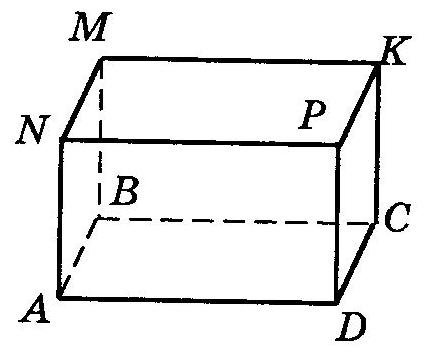 9. Знайдіть об’єм прямокутного паралелепіпеда (дивись рисунок), якщо площа грані МВСК дорівнює 24 см2, площа грані NМВА – 8 см2, а спільне ребро ВМ – 4 см. Варіант 2Початковий та середній рівні1. Знайдіть периметр прямокутника, сторони якого дорівнюють 9 см і 6 см.   а) 15 см;   б) 54 см;   в) 30 см;   г) 24 см.2. Знайдіть площу квадрата, якщо його периметр дорівнює 28 см.   а) 16 см2;   б) 49 см2;   в) 14 см2   г) 20 см2. 3. Знайдіть периметр рівнобедреного трикутника, в якому основа дорівнює      7 см, а бічна сторона – 8 см.   а) 15 см;   б) 22 см;   в) 23 см;   г) 25 см.4. Знайдіть об’єм прямокутного паралелепіпеда, виміри якого дорівнюють    3 см, 4 см і 5 см.   а) 17 см3;   б) 30 см3;   в) 60 см3;   г) 75 см3.5. Знайдіть ребро куба, якщо його об’єм дорівнює 125 см3.   а) 25 см;   б) 5 см;   в) 10 см;   г) 15 см.6. Який знак треба поставити замість зірочки:  3 кг 5 г * 3050 г?   а) >;   б) <;   в) =;   г) визначити неможливо.Достатній рівень7. Ширина прямокутника дорівнює 7 см, а його периметр – 30 см. Знайдіть площу прямокутника.8. Довжина кабінету 6 м, ширина 4 м, висота 3 м. У кабінеті працюють     9 осіб. Скільки кубічних метрів повітря припадає на одну особу?Високий рівень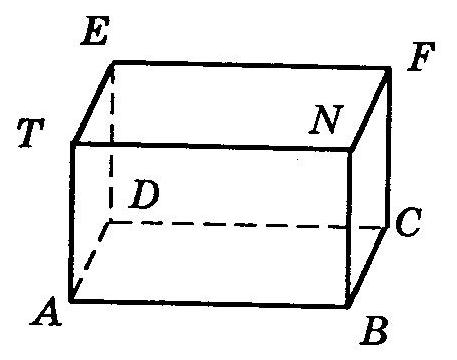 9. Знайдіть об’єм прямокутного паралелепіпеда (дивись рисунок), якщо площа грані АВСD дорівнює 12 см2, площа грані BCFN – 6 см2, а довжина спільного ребра ВC дорівнює 2 см.Контрольна робота №7Тема:  Звичайні дроби		Варіант 1Початковий та середній рівні1. Яка з наведених нерівностей неправильна?   а)  > ;   б) 1 <  ;   в)  < 1;   г)  >  .2. Значення якого з наведених виразів є неправильним дробом?   а)    б)    в)    г) 3. Яка з наведених рівностей неправильна?   а)    б)    в)    г) 4. У парку росте 72 дерева, з них   становлять каштани. Скільки каштанів росте в парку?                           а) 27;   б) 24;   в) 32;   г) 21.5. Іринка прочитала 56 сторінок, що становлять  книжки. Скільки сторінок у книжці?                        а) 92;   б) 100;   в) 88;   г) 96.6. Значення якого з наведених виразів дорівнює  ?   а) 1 - ;   б) ;   в) ;   г) .Достатній рівень7. Знайдіть усі натуральні значення а, при яких є правильною нерівність     <<.8. Периметр рівнобедреного трикутника дорівнює 48 см. Довжина основи становить  периметра. Яку частину периметра становить довжина бічної сторони?Високий рівень9. При яких натуральних значеннях т дріб  дорівнює одиниці?Варіант 2Початковий та середній рівні1. Яка з наведених нерівностей неправильна?   а)  > ;   б) 1 <  ;   в)  < 1;   г)  >  .2. Значення якого з наведених виразів є неправильним дробом?   а)    б)    в)    г) 3. Яка з наведених рівностей неправильна?   а)    б)    в) ;   г) 4. У книзі 108 сторінок, з них   займають ілюстрації. Скільки сторінок займають ілюстрації?                           а) 36;   б) 18;   в) 32;   г) 24.5. Рибалка спіймав 12 окунів, що становить  усього вилову. Скільки всього рибин спіймав рибалка?                        а) 24;   б) 30;   в) 18;   г) 32.6. Значення якого з наведених виразів дорівнює  ?   а)  - ;   б) ;   в) ;   г) .Достатній рівень7. Знайдіть усі натуральні значення а, при яких є правильною нерівність     <<.8. Довжина бічної сторони рівнобедреного трикутника дорівнює 9 см і становить  периметра трикутника. Яку частину периметра становить довжина основи?Високий рівень9. При яких натуральних значеннях т дріб  дорівнює одиниці?Контрольна робота №8Тема:  Десятковий дріб. Додавання та віднімання десяткових дробів.Варіант 1Початковий та середній рівні1. Запишіть у вигляді десяткового дробу число .   а) 3,17;   б) 3,017;   в) 3,0017;   г) 0,317.2. Подайте в кілометрах 1 км 1 дм.   а) 1,01 км;   б) 1,001 км;   в) 1,0001 км;   г) 1,00001 км. 3. Яке з наведених чисел найменше?   а) 1,0909009;   б) 1,9090099;   в) 1,9090909;   г) 1,09099099.4. Яке з наведених чисел дістанемо, округливши до сотих дріб 1,309?   а) 1,4;   б) 1,3;   в) 1,31;   г) 1,3010.5. Знайдіть суму чисел 54,36 і 3,2.   а) 54,68;   б) 57,56;   в) 86,36;   г) 57,38.6. На скільки число 19,07 більше від числа 8,3?   а) 10,77;   б) 27,37;   в) 11,04;   г) 12,24.Достатній рівень7. Одна зі сторін трикутника дорівнює 8,7 см, що на 0,4 см більше за другу сторону і на 0,8 см менше від третьої. Знайдіть периметр трикутника.8. Укажіть три числа, кожне з яких більше від 9,37 і менше від 9,39.Високий рівень9. Укажіть кількість натуральних чисел, менших від кореня рівняння     (8,73 + х) – 2,73 = 11,98.Варіант 2Початковий та середній рівні1. Запишіть у вигляді десяткового дробу число .   а) 0,538;   б) 5,38;   в) 5,038;   г) 5,0038.2. Подайте в метрах 2 м 2 мм.   а) 2,2 м;   б) 2,002 м;   в) 2,02 м;   г) 2,0002 м. 3. Яке з наведених чисел найбільше?   а) 1,0909009;   б) 1,9090099;   в) 1,9090909;   г) 1,09099099.4. Яке з наведених чисел дістанемо, округливши до сотих дріб 9,809?   а) 10,9;   б) 9,8;   в) 9,8010;   г) 9,81.5. Знайдіть суму чисел 67,24 і 2,6.   а) 67,5;   б) 93,24;   в) 69,84;   г) 69,3.6. На скільки число 18,06 більше від числа 9,7?   а) 8,36;   б) 9,76;   в) 27,76;   г) 8,76.Достатній рівень7. Одна зі сторін трикутника дорівнює 10,5 см, що на 0,8 см більше за другу сторону і на 1,7 см менше від третьої. Знайдіть периметр трикутника.8. Укажіть три числа, кожне з яких більше за 0,73 і менше від 0,75.Високий рівень9. Укажіть кількість натуральних чисел, менших від кореня рівняння     (10,63 + х) – 3,63 = 12,89.Контрольна робота №9Тема:  Множення та ділення десяткових дробів.Варіант 1Початковий та середній рівні1. Скільки цифр після коми в добутку чисел 9,3571 і 0,426?   а) дев’ять;   б) п’ять;   в) сім;   г) чотири.2. Якому з чисел дорівнює добуток 0,007 і 600?   а) 0,42;   б) 42;   в) 0,042;   г) 4,2.3. У скільки разів число 3,06 більше за число 0,6?   а) у 5 разів;   б) у 6 разів;   в) у 6,5раза;   г) у 5,1 раза.4. Яке число у 1000 разів менше від числа 0,2?   а) 0,02;   б) 0,0002;   в) 500;   г) 200.5. Знайдіть сторону квадрата, периметр якого дорівнює 20,4 см.   а) 5 см;   б) 81,6 см;   в) 5,1 см;   г) 5,01 см.6. Турист рухається зі швидкістю 4,8 км/год. Яку відстань він пройде за 2,4 год?а) 2 км;   б) 10 км;   в) 11,52 км;   г) 12,2 км.Достатній рівень7. Спростіть вираз 3,58а + 0,02а + 46 і знайдіть його значення, якщо а = 1,5.8. Обчисліть зручним способом:   а) 0,125 · 0,12 · 10 · 8;   б) 0,96 · 7,22 + 2,78 · 0,96 + 2,4.Високий рівень9. Якби у фермера було 4 корови, то в нього залишилося б 2,8 т заготовленого сіна, а якби у нього було 7 корів, то йому б не вистачило 0,8 т сіна. Скільки тонн сіна з’їдає одна корова? Варіант 2Початковий та середній рівні1. Скільки цифр після коми в добутку чисел 1,3874 і 0,596?   а) дев’ять;   б) одна;   в) сім;   г) чотири.2. Якому з чисел дорівнює добуток 0,009 і 800?   а) 720;   б) 7,2;   в) 72;   г) 0,72.3. У скільки разів число 24,8 більше за число 0,8?   а) у 3,1 раза;   б) у 30 разів;   в) у 31 раз;   г) у 3 рази.4. Яке число у 1000 разів більше, ніж число 0,05?   а) 5;   б) 200;   в) 500;   г) 50.5. Знайдіть сторону квадрата, периметр якого дорівнює 18,2 см.   а) 4,55 см;   б) 5,45 см;   в) 72,8 см;   г) 7,2 см.6. Велосипедист рухається зі швидкістю 9,6 км/год. Яку відстань він проїде за 3,2 год?а) 3 км;   б) 30,72 км;   в) 3,2 км;   г) 30,2 км.Достатній рівень7. Спростіть вираз 2,37а + 0,03а + 84 і знайдіть його значення, якщо а = 1,5.8. Обчисліть зручним способом:   а) 50 · 1,25 · 0,1 · 8;   б) 0,75 · 6,33 + 3,67 · 0,75 + 1,5.Високий рівень9. Якщо пошити 3 костюми, то залишиться 2,6 м тканини, а для того щоб пошити 5 костюмів, не вистачить 2,2 м тканини. Скільки тканини необхідно для того, щоб пошити один костюм?Контрольна робота №10Тема  Відсотки.Варіант 1Початковий та середній рівні1. Запишіть 1,35 % у вигляді десяткового дробу.   а) 0,135;   б) 1,35;   в) 0,0135;   г) 13,5.2. Сплав містить мідь і цинк. Цинк становить 9 % сплаву. Скільки відсотків сплаву становить мідь?   а) 90 %;   б) 99 %;   в) 91 %;   г) 81 %.3. Знайдіть 3 % від числа 150.                      а) 50;   б) 5;   в) 45;   г) 4,5.4. Знайдіть число, якщо відомо, що 16 % його дорівнюють 80.   а) 400;   б) 600;   в) 500;   г) 800.5. У школі навчаються 1200 учнів, з них 14 % становлять п’ятикласники. Скільки учнів навчаються в п’ятих класах?   а) 162 учні;   б) 174 учні;   в) 156 учнів;   г) 168 учнів.6. Насос перекачав до басейну 48 м2 води, що становить 60 % об’єму басейну. Який об’єм басейне?   а) 72 м2;   б) 60 м2;   в) 96 м2;   г) 80 м2.Достатній рівень7. Огірки містять 95 % води. Скільки кілограмів води у 20 кг огірків?8. За три дні продали 48 кг бананів. Першого дня продали 35 % усіх бананів. Кількість бананів, проданих першого дня, становить 80 % кількості бананів, проданих другого дня. Скільки кілограмів бананів продали третього дня?Високий рівень9. Першого дня турист пройшов 20 % усього шляху, а другого – 60 % остачі, а третього – решту 24 км. Знайдіть довжину шляху, який подолав турист за три дні. Варіант 2Початковий та середній рівні1. Запишіть 1,75 % у вигляді десяткового дробу.   а) 0,175;   б) 0,25;   в) 0,0175;   г) 17,5.2. Розчин містить цукор і воду. Цукор становить 36 % розчину. Скільки відсотків розчину становить вода?   а) 64 %;   б) 74 %;   в) 0,36 %;   г) 136 %.3. Знайдіть 7 % від числа 210.                      а) 30;   б) 14,7;   в) 3;   г) 147.4. Знайдіть число, якщо відомо, що 18 % його дорівнюють 45.   а) 250;   б) 225;   в) 180;   г) 90.5. У магазин завезли 2400 кг фруктів, з них 12 % становили банани. Скільки кілограмів бананів завезли до магазину?   а) 408 кг;   б) 372 кг;   в) 288 кг;   г) 296 кг.6. Відомо, що 85 грн становлять 34 % певної суми. Знайдіть цю суму.   а) 150 грн;   б) 200 грн;   в) 250 грн;   г) 300 грн.Достатній рівень7. Полуниця містить 6 % цукру. Скільки кілограмів цукру у 12 кг полуниці?8. На присадибній ділянці ростуть смородина, малина та аґрус – усього 60 кущів. Малина становить 35 % усієї кількості кущів. Кількість кущів малини становить 70 % кількості кущів смородини. Скільки кущів аґрусу на присадибній ділянці?Високий рівень9. За перший день тракторна бригада зорала 30 % площі всього поля, за другий – 75 % остачі, а за третій – решту 42 га. Знайдіть площу поля. Контрольна робота №11Тема  Масштаб. Середнє арифметичне.Варіант 1Початковий та середній рівні1. Масштаб плану 1 : 2500. Яка відстань між пунктами А і В, якщо відстань між зображеннями цих пунктів на плані становить 1,5 см?   а) 3750 м;   б) 37,5 м;   в) 275 м;   г) 27500 см.2. Відстань між містами 360 км. Знайдіть відстань між зображеннями цих міст на карті, масштаб якої 1 : 18 000 000.   а) 0,2 см;   б) 2 см;   в) 5 см;   г) 0,5 см.3. Знайдіть масштаб карти, якщо відстань між містами дорівнює 3500 км, а відстань між їх зображеннями на карті – 7 см.   а) 1 : 50 000 000;   б) 1 : 500;   в) 1 : 5 000 000;   г) 1 : 5000.4. Знайдіть середнє арифметичне чисел 32; 35; 44; 22.   а) 33,25;   б) 32,35;   в) 23,53;   г) 25,33.5. Середнє арифметичне шести чисел дорівнює 12,6.  Чому дорівнює сума цих чисел?                                      а) 2,1;   б) 75,6;   в) 72,36;   г) 73,26.6. Павлик має такі результати зі стрибків у довжину: 3,9 м; 4 м; 3,7 м; 4,2 м. обчисліть середній результат стрибка.   а) 15,8 м;   б) 4 м;   в) 3,95 м;   г) 4,1 м.Достатній рівень7. З поля площею 3 га зібрали врожай пшениці 94,5 ц, а з поля площею 9 га зібрали 310,5 ц пшениці. Обчисліть середній урожай пшениці з 1 га.8. Рибалка піймав 20 коропів. П’ять коропів важило по 0,85 кг, чотири – по 0,36 кг, три – по 0,94 кг і решта – по 0,62 кг. Знайдіть середню масу коропів. Результат округліть до сотих.Високий рівень	9. Середнє арифметичне п’яти чисел дорівнює 2,3, а середнє арифметичне трьох інших дорівнює 1,9. Знайдіть середнє арифметичне цих восьми чисел.Варіант 2Початковий та середній рівні1. Масштаб плану 1 : 3500. Яка відстань між пунктами А і В, якщо відстань між зображеннями цих пунктів на плані становить 1,5 см?   а) 525 см;   б) 52,5 м;   в) 5250 м;   г) 525 км.2. Відстань між містами 300 км. Знайдіть відстань між зображеннями цих міст на карті, масштаб якої 1 : 15 000 000.   а) 0,2 см;   б) 2 см;   в) 5 см;   г) 0,5 см.3. Знайдіть масштаб карти, якщо відстань між містами дорівнює 3600 км, а відстань між їх зображеннями на карті – 9 см.   а) 1 : 40 000 000;   б) 1 : 400;   в) 1 : 4 000 000;   г) 1 : 4000.4. Знайдіть середнє арифметичне чисел 12; 25; 42; 54.   а) 32,35;   б) 33,25;   в) 23,53;   г) 25,33.5. Середнє арифметичне чотирьох чисел дорівнює 16,4.  Чому дорівнює сума цих чисел?                                      а) 4,1;   б) 64,16;   в) 65,6;   г) 32,8.6. Наталка у змаганнях з фігурного катання на ковзанах одержала такі оцінки: 5,6; 5,8; 5,2; 5,4. Обчисліть середню оцінку Наталки.   а) 5,5;   б) 4 ;   в) 5;   г) 4,5.Достатній рівень7. З ділянки площею 20 а зібрали 39,2 ц картоплі, а з ділянки площею 10 а зібрали 19 ц картоплі. Обчисліть середній урожай картоплі з 1 га.8. З баштану принесли 20 динь. Дві дині важили по 2,4 кг, чотири – по 2,8 кг, шість – по 2,2 кг і решта – по 2,3 кг. Знайдіть середню масу динь. Результат округліть до десятих.Високий рівень9. Середнє арифметичне трьох чисел дорівнює 2,5, а середнє арифметичне двох інших дорівнює 1,7. Знайдіть середнє арифметичне цих п’яти чисел.Підсумкова контрольна роботаВаріант 1Початковий та середній рівні1. Яке з наведених чисел є натуральним?а) 12,5;   б) 0;   в) ;   г) 137.2. Яка з наведених рівностей правильна, якщо   А – тупий?   а)  А = 900;   б)  А = 1800;   в)  А = 1080;   г)   А = 730.3. Порівняйте значення А і В, якщо А = 125009 + 3025090, В = 30002 · 103.   а) А < В;   б) А = В;   в) А > В;   г) порівняти неможливо.4. Чому дорівнює значення виразу ?   а) ;   б) ;   в)  ;   г)  .5. Округліть число 0,1509 до десятих.   а) 0,1;   б) 0,2;   в) 0,15;   г) 0,151.6. Власна швидкість катера 19,8 км/год, а швидкість течії річки 2,1 км/год. Яку відстань подолає катер, рухаючись 3 год за течією річки?   а) 65,7 км;   б) 60,03 км;   в) 53,1 км;   г) 59,4 км.Достатній рівень7. Довжина прямокутника дорівнює 80 см, а ширина складає 80 % довжини. Знайдіть периметр і площу прямокутника. 8. Знайдіть числа, яких не вистачає в ланцюжку обчислень:        4,6  12,88 16,3  2,5.Високий рівень9. У трьох рулонах 146,8 м тканини, причому в другому рулоні на 18,4 м більше, ніж у першому, а в третьому вдвічі, ніж у першому. Скільки метрів тканини було в середньому в одному рулоні?     Варіант 2Початковий та середній рівні1. Яке з наведених чисел є натуральним?а) 12,5;   б) 0;   в) ;   г) 137.2. Яка з наведених рівностей правильна, якщо   А – тупий?   а)  А = 900;   б)  А = 1800;   в)  А = 1080;   г)   А = 730.3. Порівняйте значення А і В, якщо А = 125009 + 3025090, В = 30002 · 103.   а) А < В;   б) А = В;   в) А > В;   г) порівняти неможливо.4. Чому дорівнює значення виразу ?   а) ;   б) ;   в)  ;   г)  .5. Округліть число 0,1509 до десятих.   а) 0,1;   б) 0,2;   в) 0,15;   г) 0,151.6. Власна швидкість катера 19,8 км/год, а швидкість течії річки 2,1 км/год. Яку відстань подолає катер, рухаючись 3 год за течією річки?   а) 65,7 км;   б) 60,03 км;   в) 53,1 км;   г) 59,4 км.Достатній рівень7. Довжина прямокутника дорівнює 80 см, а ширина складає 80 % довжини. Знайдіть периметр і площу прямокутника. 8. Знайдіть числа, яких не вистачає в ланцюжку обчислень:        4,6  12,88 16,3  2,5.Високий рівень9. У трьох рулонах 146,8 м тканини, причому в другому рулоні на 18,4 м більше, ніж у першому, а в третьому вдвічі, ніж у першому. Скільки метрів тканини було в середньому в одному рулоні?СПИСОК ВИКОРИСТАНИХ ДЖЕРЕЛМерзляк А.Г., Полонський В.Б., Якір М.С. Математика. 5 клас: Книга для вчителя. – Х.: Гімназія, 2005.Бевз Г.П., Бевз В.Г. Уроки математики в 5 класі: Посібник для вчителя. – К.: Педагогічна преса, 2006.Мерзляк А.Г., Полонський В.Б., Рабинович Е.М. Сборник задач и контрольных работ для 5 класса. – Х.: Гимназия, 1998.Возняк Г.М. Диференційовані дидактичні матеріали з математики для 5 класу. – Тернопіль: Підручники та посібники, 1996.Чучуков В.Ф. Математичні диктанти для 4 і 5 класів: Методичний посібник / за ред. проф. Л.М. Лоповка. – К.: Радянська школа, 1985. Лукавецький В.І., Маланюк М.П. Завдання з математики для 4 і 5 класів: Методичний посібник. – К.: Радянська школа, 1987.Мацько Н.Д. Формування геометричних понять в учнів 4-5 класів: Посібник для вчителя. – К.: Радянська школа, 1988.Кострыкина Н.П. Задачи повышенной трудносты в курсе математики 4-5 классов: Книга для учителя. – М.: Просвещение, 1986.Фарков А.В. Математические олимпиады в школе. 5-11 классы. – М.: Айрис-пресс, 2008.Нагибин Ф.Ф., Канин Е.С. Математическая шкатулка: Пособие для учащихся. – М.: Просвещение, 1984.    